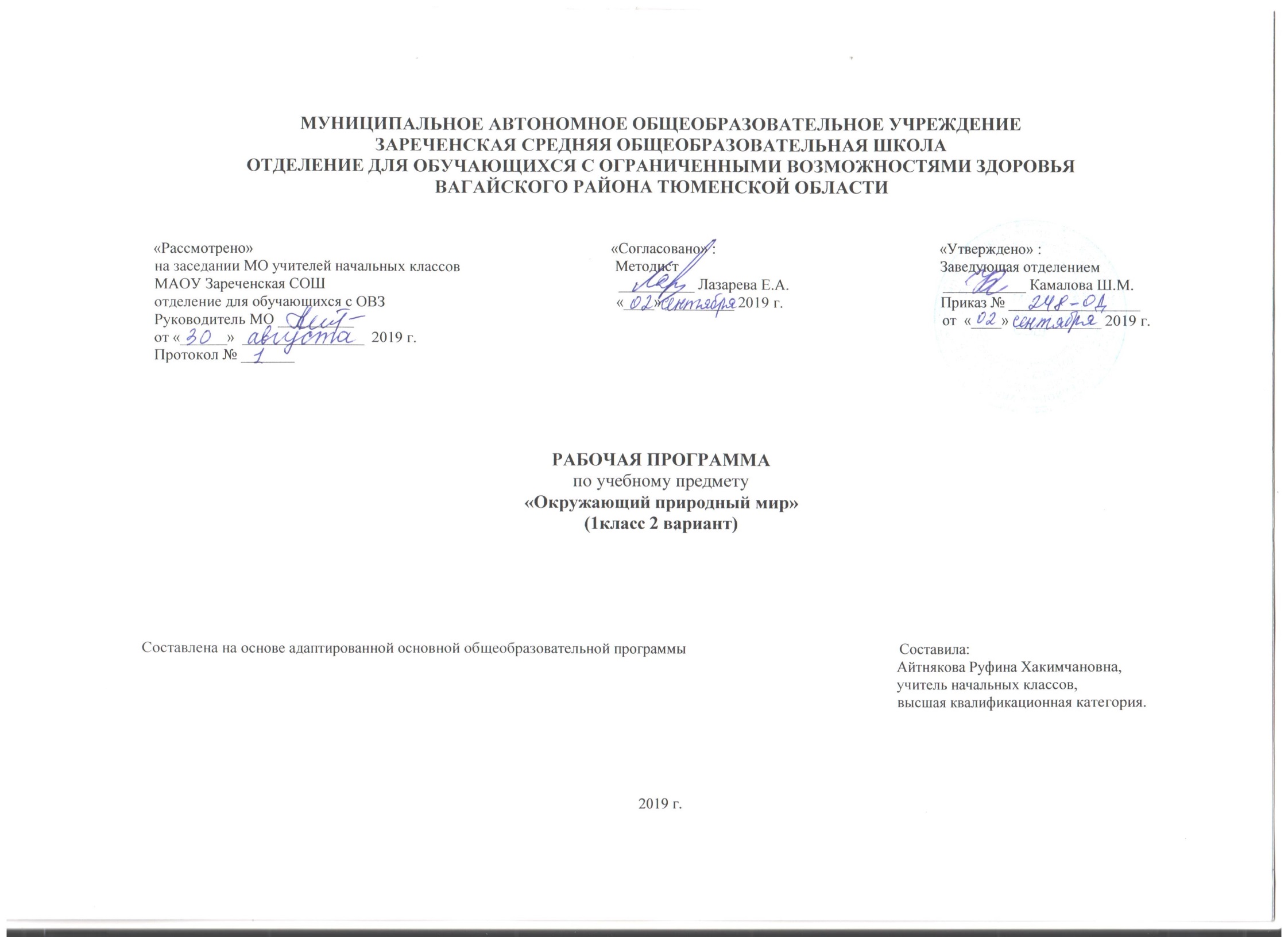 1.Пояснительная записка.    Адаптированная рабочая программа по предмету «Окружающий природный мир» разработана в соответствии c требованиями основных нормативных документов:ФГОС образования обучающихся с умственной отсталостью (Приказ Минобрнауки РФ от 19.12.2014 №1599).АООП для обучающихся с умственной отсталостью (интеллектуальными нарушениями)  вариант 2.   Важным аспектом обучения детей с ТМНР является расширение представлений об окружающем их природном мире. Подобранный программный материал по предмету «Окружающий природный мир» рассчитан на формирование у обучающихся представлений о природе, её многообразии, о взаимосвязи живой, неживой природы и человека.   Цель обучения – формирование представлений о живой и неживой природе, о взаимодействии человека с природой, бережного отношения к природе.  Задачи:1) формирование представлений об объектах и явлениях неживой природы,2) формирование временных представлений,3) формирование представлений о растительном и животном мире.2.Общая характеристика учебного предмета.     Занятия по предмету «Окружающий природный мир» проводятся 2 раза в неделю. На них ведущая роль принадлежит педагогу. Для обучения создаются такие условия, которые дают возможность каждому ребенку работать в доступном темпе, проявляя возможную самостоятельность. Учитель подбирает материал по объему и компонует по степени сложности, исходя из особенностей развития каждого ребенка.      В процессе урока учитель использует различные виды деятельности: игровую (сюжетно-ролевую, дидактическую, театрализованную, подвижную игру), элементарную трудовую (хозяйственно-бытовой и ручной труд), конструктивную, изобразительную (лепка, рисование, аппликация), которые будут способствовать расширению, повторению и закреплению математических представлений.     Индивидуальные формы работы на занятиях органически сочетаются с фронтальными и групповыми.     Дидактический материал подобран в соответствии с содержанием и задачами урока-занятия, с учетом уровня развития детей. 3.Описание места предмета в учебном плане.Предмет входит в образовательную область «Окружающий мир». В учебном плане предмет представлен с расчетом по 2 часа в неделю, 33 учебные недели, 66 часов в год.Учебный план4.Планируемые  результаты освоения учебного предмета.Личностные результаты:- формирование социально ориентированного взгляда на окружающий мир в его органичном единстве и разнообразии природной и социальной частей;- формирование установки на безопасный, здоровый образ жизни, наличие мотивации к труду, работе на результат, бережному отношению к материальным и духовным ценностям.Предметные результаты:- представления о явлениях и объектах неживой природы, смене времен года и соответствующих сезонных изменениях в природе, умение адаптироваться к конкретным природным и климатическим условиям;- представления об объектах неживой природы (солнце, огне);- умение учитывать изменения в окружающей среде для выполнения правил жизнедеятельности, охраны здоровья;- представления о животном и растительном мире;- элементарные представления о течении времени: смена событий дня, суток;- умение различать части суток.Метапредметные результаты:- учиться работать по предложенному учителем плану.5.Содержание учебного предмета     Программа представлена следующими разделами: «Растительный мир», «Животный мир», «Временные представления», «Объекты природы».Растительный мир.    Представление о растениях (дерево, куст, трава). Представление о фруктах (яблоко, груша и т.д). Представление об овощах (лук, картофель, морковь и т.д.).Животный мир.    Представление о строение животного (голова, туловище, шерсть, лапы, хвост). Представление о домашних животных (корова, лошадь, кот, собака). Представление о диких животных (лиса, заяц, волк, медведь, белка, еж). Представление о строение птиц (голова, туловище, клюв, крылья, ноги, хвост, перья). Представление о домашних птиц (курица (петух), утка, гусь).Временные представления.     Представление о временах года (осень, зима, весна, лето). Представление о сезонных явлениях природы (дождь, снег, гроза, радуга, туман, ветер). Представление о погоде текущего дня. Представления о деятельности человека в контексте течения времени: в разное время года, в разную погоду. Представление о частях суток.  Объекты природы.     Представление о Солнце, о ветре, о дожде,  об облаках.6.Материально – техническое обеспечение.1.Наглядные пособия по темам.2.Дидактические и коррекционные – развивающие карточки по темам.3.Таблицы по темам: «Времена года», «Овощи», «Фрукты», «Животные», «Птицы»  и т.д. 4.Муляжи овощей, фруктов.4.Компьтер, проектор.ПредметКол-во часовв неделю1ч2ч3ч4чгодОкружающий природный мир21616181666